БАШҡОРТОСТАН РЕСПУБЛИКАҺЫ                                           Республика Башкортостан                                                                                                   Ярмәкәй районы                                                             Администрация СЕЛЬСКОГО  ПОСЕЛЕНИЯ  муниципаль районының                                                   Усман-Ташлинский сельсовет   Уҫман-Ташлы ауыл Советы                                                муниципального района                               ауыл биләмәһе  Хакимиәте                                               Ермекеевский район                                                                                         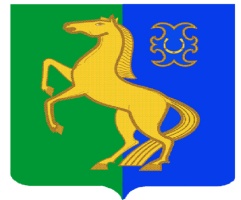 БОЙОРОҠ                                    № 12                                РАСПОРЯЖЕНИЕ17 ноябрь 2023 й.                                                                    17 ноября 2023 г.
об утверждении учетной политики для целей налогооблаженияВо исполнение Закона от 06.12.2011 № 402-ФЗ и приказа Минфина от 01.12.2010 №  157н, Федерального стандарта «Учетная политика, оценочные значения и ошибки» (утв. приказом Минфина от 30.12.2017 № 274н)ПРИКАЗЫВАЮ:

1. Утвердить новую редакцию Учетной политики для целей налогообложения согласно Приложению № 1 к настоящему Распоряжению..

2. Установить, что данная редакция Учетной политики применяется с 1 января 2024 г. во все последующие отчетные периоды с внесением в нее необходимых изменений и дополнений.3. Опубликовать основные положения учетной политики на официальном сайте учреждения в течение10 дней с даты утверждения.5. Признать утратившим силу приказ от 28.12.2018г. № 14 «Об утверждении учетной политики для целей бюджетного учета».6. Контроль за исполнением данного распоряжения оставляю за собой.Учетная политика для целей налогообложенияВедение налогового учета ведет МКУ «Централизованная бухгалтерия муниципального района Ермекеевский район Республики Башкортостан» под руководством начальника в рамках соглашения на осуществление полномочий по ведению бухгалтерского (бюджетного) учета. Налоговый учет ведется автоматизированным способом с применением программы 1С«Бухгалтерия». Учреждение применяет общую систему налогообложения.               1. Налог на прибыль организаций 1.1.  Для ведения налогового учета используются: регистры бухгалтерского учета с разделением по счетам бухгалтерского учета с помощью дополнительных аналитических признаков в зависимости от степени признания в налоговом учете;налоговые регистры по формам, приведенным в приложении к настоящей Учетной политике.Основание: статья 313 НК.1.2. Учет доходов ведется методом начисления.Основание: статьи 271, 272 НК.4. Учет доходов и расходов, полученных (произведенных) в рамках целевого финансирования и целевых поступлений, ведется раздельно от других доходов. Раздельный учет обеспечивается путем проставления штампа «Нецелевое поступление» на первичных документах, которые подтверждают, что доходы не относятся к целевому финансированию и целевым поступлениям.Основание: пункт 14 статьи 250 НК.1.3.. При определении налоговой базы не учитываются:
– лимиты бюджетных обязательств (бюджетные ассигнования), доведенные в установленном порядке;
– средства, полученные от оказания и выполнения любых услуг и работ. 
Основание: подпункты 14, 33.1 пункта 1 статьи 251 Налогового кодекса.1.4. Доходы для целей налогообложения и порядок их оценки.1.5. Доходами для целей налогообложения от приносящей доход деятельности признаются: -  доходы, получаемые от реализации нефинансовых активов, закрепленных за учреждением на праве оперативного управления- иные доходы, признаваемые таковыми согласно положениям главы 25 НК. Доходы от реализации и внереализационные доходы учитываются в соответствии со статьями 249, 250 НК.1.6. Полученные налогооблагаемые доходы определяются на основании:
– оборотов по счету ХХХХХХХХХХХХХХХХХХ 1.205.ХХ.000 «Расчеты по доходам», аналитический признак «Доходы, учитываемые при расчете налога на прибыль»;– оборотов по счету ХХХХХХХХХХХХХХХХХХ 1.209.ХХ.000 «Расчеты по ущербу и иным доходам», аналитический признак «Доходы, учитываемые при расчете налога на прибыль»;
– налоговых регистров.1.7. Стоимость безвозмездно полученного имущества в случаях, когда доход от такого имущества подлежит налогообложению, а также стоимость имущества, выявленного при инвентаризации, включается в состав налогооблагаемых доходов по рыночной стоимости.
Рыночную стоимость устанавливает постоянно действующая комиссия по поступлению и выбытию активов. В оценке учитываются положения статьи 105.3 НК. Итоги оценки оформляются в акте произвольной формы с приложением подтверждающих документов, на основе которых был произведен расчет:справками (другими подтверждающими документами) Росстата;прайс-листами заводов-изготовителей;справками (другими подтверждающими документами) оценщиков;информацией, размещенной в СМИ.При невозможности определения рыночной стоимости силами комиссии учреждения к оценке привлекается внешний эксперт или специализированная организация.1.8. Излишки имущества, приобретенного за счет целевого финансирования, которые образовались из-за ранее допущенных ошибок бухучета, налогооблагаемым доходом не признаются.2. Налог на добавленную стоимость2.1. Ответственным лицом за подписание счетов-фактур назначается:глава сельского поселения В их отсутствие имеют право подписывать счета-фактуры лица, указанные в карточке образцов подписей.Основание: подпункт «а» пункта 1 приложения 1 к постановлению Правительства от
26.12.2011 № 1137.2.2. Входной НДС по товарам (работам, услугам, имущественным правам) независимо от того, в какой деятельности они используются, к вычету не принимается, а учитывается в их стоимости.2.3. НДС по операциям, признаваемым объектом обложения НДС, начисляется с межценовой разницы.Сумма НДС, которую нужно начислить, рассчитывается по формуле:Основание: пункт 3 статьи 154 и пункт 4 статьи 164 НК.3. Транспортный налог3.1. Налогооблагаемая база формируется исходя из наличия всех транспортных средств, зарегистрированных за учреждением.
Основание: глава 28 Налогового кодекса, региональный Закон «О транспортном налоге». 3.2. Для целей настоящего пункта в налогооблагаемую базу включаются транспортные средства, находящиеся на ремонте и подлежащие списанию, до момента снятия транспортного средства с учета или исключения из госреестра в соответствии с законодательством России.4. Налог на имущество организаций4.1. Учреждение является плательщиком налога на имущество.	Перечень объектов налогообложения определять в соответствии со статьей 374 Налогового кодекса. 	Учреждение применяет льготы в соответствии с законодательством региона.
Основание: глава 30 Налогового кодекса.	4.2. Налоговая ставка применяется в соответствии с законодательством региона.
Основание: статья 372 Налогового кодекса.	4.3.Налог подлежит уплате налогоплательщиками в срок не позднее 28 февраля года, следующего за истекшим налоговым периодом. Авансовые платежи по налогу подлежат уплате налогоплательщиками в срок не позднее 28-го числа месяца, следующего за истекшим отчетным периодом.	4.4. Налоги и авансовые платежи по налогу на имущество подлежат уплате в бюджет по местонахождению указанной организации с учетом особенностей, предусмотренных статьями 384, 385 и 385.2 Налогового Кодекса.5. Земельный налог	5.1. Налогооблагаемая база по земельному налогу формируется согласно статьям 389, 390, 391 Налогового кодекса. Основание: глава 31 Налогового кодекса.	 5.2. Налоговая ставка применяется в соответствии с местным законодательством согласно статье 394 Налогового кодекса.5.3. Налог подлежит уплате налогоплательщиками-организациями в срок не позднее 28 февраля года, следующего за истекшим налоговым периодом. Авансовые платежи по налогу подлежат уплате налогоплательщиками-организациями в срок не позднее 28-го числа месяца, следующего за истекшим отчетным периодом.5.4. Налог и авансовые платежи по налогу уплачиваются налогоплательщиками-организациями в бюджет по месту нахождения земельных участков, признаваемых объектом налогообложения в соответствии со статьей 389 Налогового кодекса.Глава сельского поселения                          Гибаева Г.Г.Приложение 2
к приказу
от 17.11.2023г. № 12НДС=Рыночная цена реализованного,
безвозмездно переданного
имущества с учетом НДС–Покупная (остаточная с
учетом переоценок) стоимость
с учетом НДС×20/120
(10/110)